新 书 推 荐中文书名：《饮食计划被我毁了，该怎么办：别再责怪自己，战胜永远减肥的想法》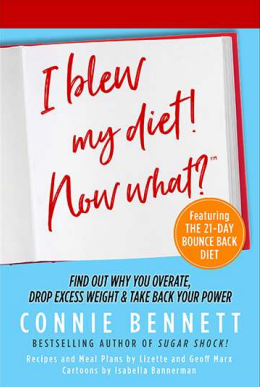 英文书名：I Blew My Diet, Now What: Stop Blaming Yourself, Crush Your Cravings & Lose Weight for Good作    者：Connie Bennett出 版 社：Waterside Productions代理公司：Waterside/ANA/Jessica Wu页    数：200页出版时间：2024年4月代理地区：中国大陆、台湾审读资料：电子稿类    型：保健内容简介：每天，人们无意识地过度摄入充满糖、面粉、脂肪和盐的超加工食品。因此，全球有超过26亿人超重或肥胖。这种不健康的身体状况可能导致一系列严重的问题，如心脏病、癌症和Ⅱ型糖尿病。但是，抵抗源源不断的速食垃圾食品充满挑战性。康妮·贝内特是一名作家、记者和曾经的碳水化合物成瘾者。母亲抗癌失败后，康妮连续几个月疯狂摄入营养贫乏的碳水化合物，长胖了21磅，健康状况也急剧恶化。在痊愈并重新开始健康饮食后，她决心要发现：为什么人们吃得这么糟糕？什么事件、条件或情绪会引发暴饮暴食？有哪些快速、简单、科学的策略可以帮助我们轻松地吃得更好？《饮食计划被我毁了，该怎么办》是康妮七年寻找答案的成果。这本引人入胜、令人大开眼界、易读的书指导读者：发现您毁了饮食计划的21个原因，如亲人的死亡、困难的离婚和普遍存在的垃圾食品广告。实施快速、简便、效果显著且经过测试的策略（FEASTS），夺回您的力量，达到内心的平静，并做出更健康的选择。创建52种营养丰富、美味可口、血糖平衡的餐食。学习简单、有研究支持的情感调节手段，尽可能减少焦虑、减少欲望并增加幸福感。用康妮的有趣、科学的岩石减压法提高催产素（感觉良好的激素）。用皮质醇镇定快速法减轻压力……这本改变生活的书籍，包括33个有趣的漫画，向读者展示了如何从无力变得有力，同时获得他们渴望和应得的健康体魄。作者简介：康妮·贝内特（Connie Bennett）是一位记者、励志演说家、认证梦想构建教练、认证健康教练、生活教练、情感调节从业者、前糖瘾患者，也是畅销书《糖的冲击》（伯克利出版社）和《超越糖的冲击》（海豚出版社）的作者。《饮食计划被我毁了，该怎么办》是她的第三部作品。贝内特曾接受《时代》、《CBS周日晨间新闻》、《女人世界》、《女性周刊》、《女性健康》、《每日邮报》以及数百家广播电台和播客的报道。个人主页：www.ConnieB.com * www.bouncebackdiet.com感谢您的阅读！请将反馈信息发至：版权负责人Email：Rights@nurnberg.com.cn安德鲁·纳伯格联合国际有限公司北京代表处北京市海淀区中关村大街甲59号中国人民大学文化大厦1705室, 邮编：100872电话：010-82504106, 传真：010-82504200公司网址：http://www.nurnberg.com.cn书目下载：http://www.nurnberg.com.cn/booklist_zh/list.aspx书讯浏览：http://www.nurnberg.com.cn/book/book.aspx视频推荐：http://www.nurnberg.com.cn/video/video.aspx豆瓣小站：http://site.douban.com/110577/新浪微博：安德鲁纳伯格公司的微博_微博 (weibo.com)微信订阅号：ANABJ2002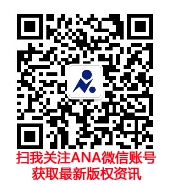 